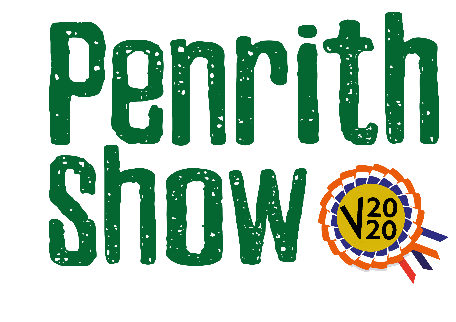 Children’s SectionSponsored by Cartmell Shepherd Solicitors ClassesJudge – Joy Albert Class 1 – 5 and under - A farm animal in any mediumDescription – the farm animal can be made from any material, 2D or 3D. Remember - your image needs a caption as well as the PVS 2020 sign.Have fun with the required video – maybe take it at all angles or explain how you made it and what with?Class 2 – 6 to 8 years - A rainbow in any medium Description – the rainbow has been seen a lot recently in support of the NHS. The rainbow can be created using any medium.Remember - your image needs a PVS 2020 sign.Have fun with the required video – maybe take it at all angles or explain how you made it and what with?Class 3 - 9 to 12 years - A junk model spacecraft Description – a spacecraft made from recycled materials. Perhaps your model could be the next Space X rocket?Remember - your image needs a PVS 2020 signHave fun with the required video – maybe take it at all angles or explain how you made it and what with?Class 4 – 13 to 16 years - An origami animalDescription – transform a square sheet of paper into a sculpture of an animal using this paper folding art form. Remember - your image needs a PVS 2020 sign. Have fun with the required video – maybe take it at all angles or explain how you made it?Entry Fee - £1Prize Monies for each class1st - £52nd - £33rd - £2